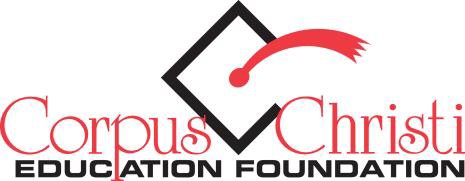 Board Members2016-2017Gina PrinceChairman		Veronica AdamsSecretaryPedro AzevedoFinance & Governance ChairCecil JohnsonDevelopment & Mktg ChairAmy McCoyPrograms ChairDee LabayExec. At LargeDr. Roland HernandezSuperintendent of Schools	Pedro AzevedoJanie Bell – Trustee Rep.Kristen BilyChristina Cisneros-GuzmanO.B. GarciaMelanie GavlikPaige KimballSam LongoriaEric NewmanTiffany RamonCollette RyeKelly TrevinoKim WilmothPeter Weil, Ex-OfficioMary Williams, Ex-OfficioINDIVIDUAL TICKET ORDER FORM2016 State of the District*SPONSORSHIPS also available – visit www.ccef-ccisd.org and click “State of the District,” or call (361) 695-7412 for more information.To order individual tickets, please provide all information requested below.Contact Name:  	  Company:   	 Address:  	 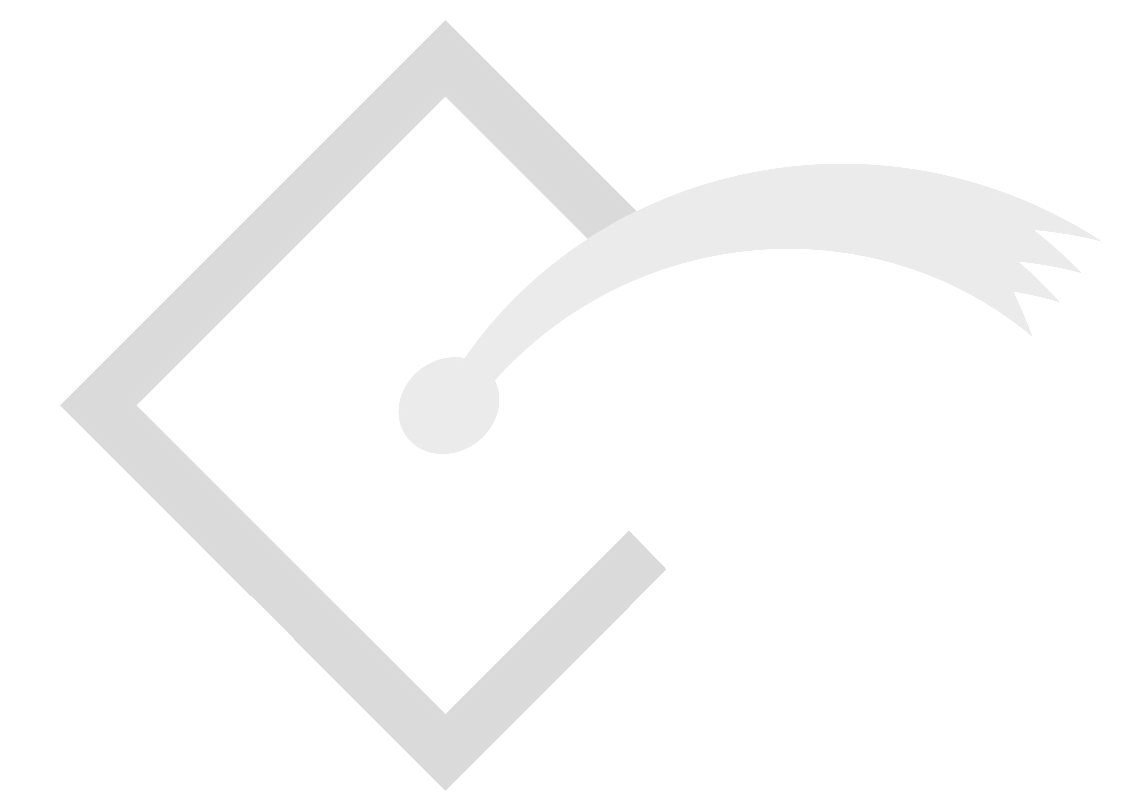 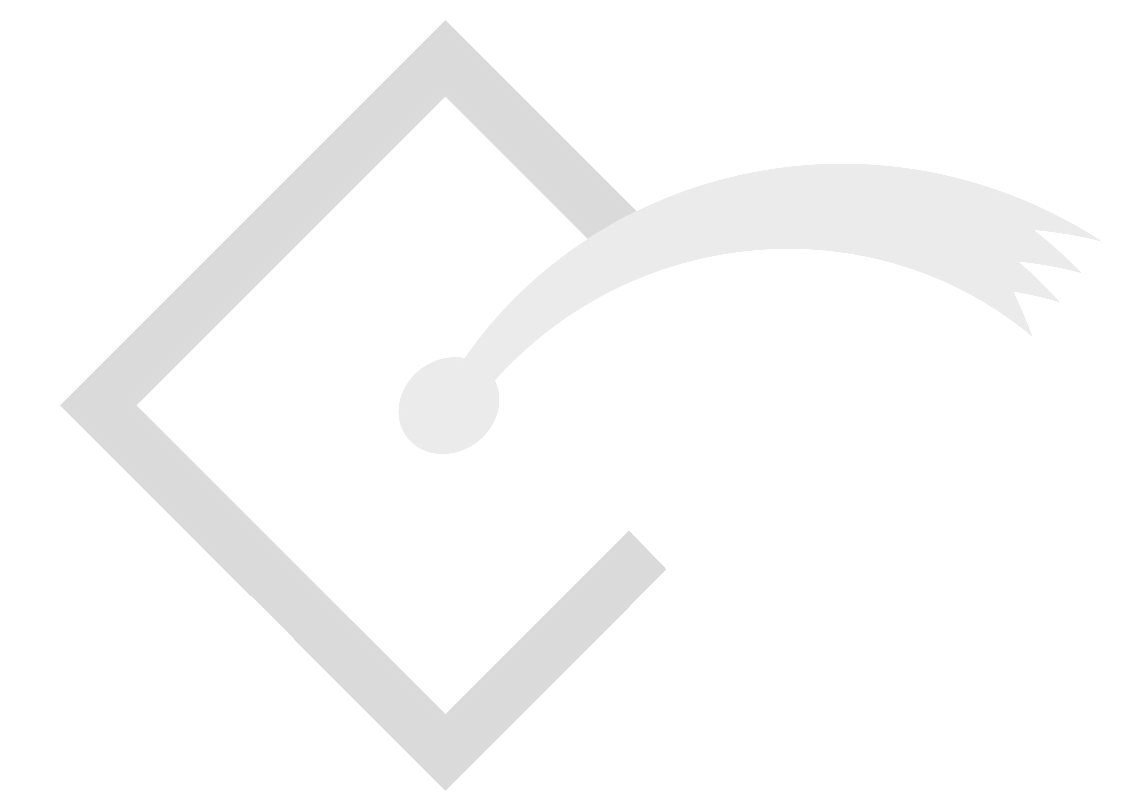 Phone:  		 E-mail:  	 Website:  	 Individual Ticket Request:I would like to request _	(additional) tickets at $50 each, to be mailed to the address above.Enclosed is my check for $	payable to the Corpus Christi Education Foundation.Please mail this completed form, and any payments (form can also scanned / emailed to Eloisa.Dowiat@ccisd.us):Corpus Christi Education FoundationP.O. Box 2822 •  Corpus Christi, TX 78403 	P.O. Box 2822	Corpus Christi, TX 78403	361-695-7412	www.ccef-ccisd.org	information@ccef-ccisd.org 	 The Corpus Christi Education Foundation provides funds and supports (CCISD) projects and programs that promote a culture of college readiness for all, recognize student achievement and teaching excellence and promoting innovative programming.